Post War Economy and FearWhat were the Causes of the Red Scare?# 1 A Downturn in the  EconomyEconomy slowedReturning soldiers were unemployedInflation __________________Cost of living increased# 2 Labor unrest and StrikesDuring war labor received temporary gainsHigh unemploymentWorkers go on strike!_________________________ associated with labor movementImportant Strikes:1919Seattle General StrikeBoston Police StrikeUnited Mine Workers Steel StrikeAll end in taking power from unionsUnions = ___________________Who is to blame for the labor unrest?________________________________________________________________________________________________________________________________________________New Enemy: Bolshevik Revolution 1917Communist take over of RussiaAmericans fear communism will infiltrate our country100 % Americanism: War hatred of Germans leads to growth of ideaCelebrates all things AmericanAttacks foreign people and ideasThe Red Scare:________________________________________How does the Red Scare impact immigrants?# 1 Deportation# 2 Anti-Immigrant LawsEmergency Quota Act of 1921 sets a quotaNational Origins Act of 1924 harsher quota 2% of # of people from that country living in US in 1890Impact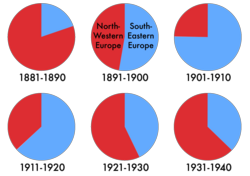 How does the Red Scare impact Americans?Civil Liberties AbusedPalmer Raidsanti-Communist campaignAttack on suspected radicalsArrested 4000+What role did the KKK Play?Reemerges _________________________ than everOriginal target African AmericansNow includes: Jews, Catholics, Radicals, ImmigrantsNative white, Protestant SupremacyHow is the trial of Sacco and Vanzetti an example of nativism?Arrested for armed robbery and murderItalian immigrants and anarchistsConvicted on weak evidence_____________________ 1927